ИНФОРМАЦИЯ 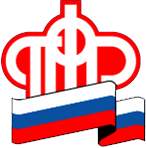 ГУ – УПРАВЛЕНИЯ ПЕНСИОННОГО ФОНДА РФ                              В БЕРЕЗОВСКОМ РАЙОНЕ ХМАО-ЮГРЫРазъяснения по некоторым вопросам применения Правил ведения и хранения трудовых книжек27  января 2017Приказом Министерства труда и социальной защиты Российской Федерации от 31 октября 2016 года №589н утверждены Разъяснения по некоторым вопросам применения Правил ведения и хранения трудовых книжек, изготовления бланков трудовой книжки и обеспечения ими работодателей, утвержденных постановлением Правительства Российской Федерации от 16 апреля 2003 г № 225 «О трудовых книжках».Федеральным законом от 6 апреля 2015 г. № 82-ФЗ «О внесении изменений в отдельные законодательные акты Российской Федерации в части отмены обязательности печати хозяйственных обществ» (Собрание законодательства Российской Федерации, 2015, № 14, ст. 2022) для организаций, созданных в форме обществ с ограниченной ответственностью и акционерных обществ (далее - организации), отменена обязанность иметь печати, за исключением случаев, когда такая обязанность предусмотрена федеральным законом. Сведения о наличии печати должны содержаться в уставе организации.В связи с этим проставление печати на первой странице трудовой книжки, вкладыше в трудовую книжку, а также в случаях, предусмотренных абзацем первым пункта 35 и абзацем четвертым пункта 41 Правил ведения и хранения трудовых книжек, изготовления бланков трудовой книжки и обеспечения ими работодателей, утвержденных постановлением Правительства Российской Федерации от 16 апреля 2003 г. № 225 «О трудовых книжках» (далее - Правила), осуществляется при наличии печати.Если в организации отсутствует печать, записи, внесенные в трудовую книжку работника за время работы в данной организации, заверяются подписью работодателя или лица, ответственного за ведение трудовых книжек (за исключением случаев, указанных в пункте 36 Правил).